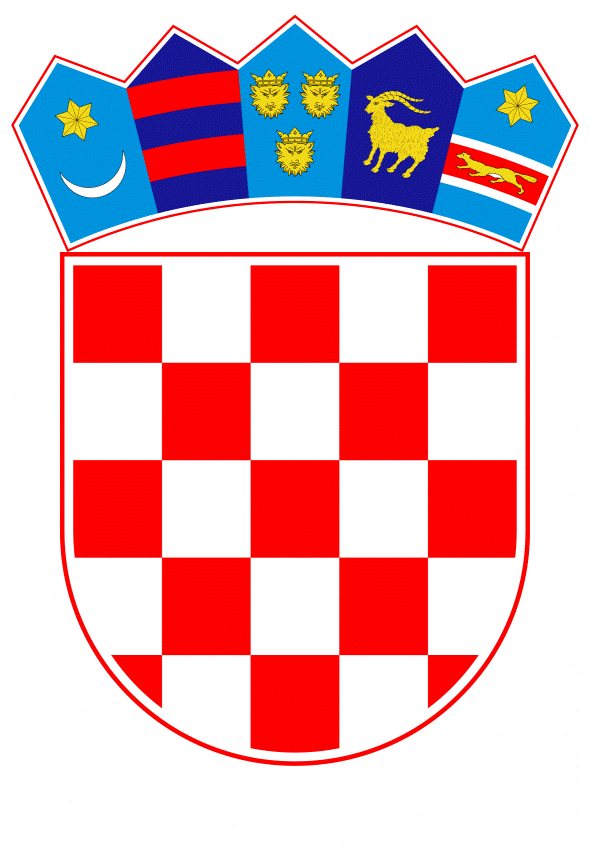 VLADA REPUBLIKE HRVATSKEZagreb, 9. srpnja 2020.______________________________________________________________________________________________________________________________________________________________________________________________________________________________											PRIJEDLOG			 Klasa:									 	Urbroj:	Zagreb,										PREDSJEDNIKU HRVATSKOGA SABORAPredmet:	Zastupničko pitanje Domagoja Hajdukovića, u vezi s povećanjem nezaposlenosti zbog epidemije bolesti COVID-19 - odgovor Vlade		Zastupnik u Hrvatskome saboru, Domagoj Hajduković, postavio je, sukladno s člankom 140. Poslovnika Hrvatskoga sabora (Narodne novine, br. 81/13, 113/16, 69/17, 29/18 i 53/20), zastupničko pitanje u vezi s povećanjem nezaposlenosti zbog epidemije bolesti COVID-19. 		Na navedeno zastupničko pitanje Vlada Republike Hrvatske, daje sljedeći odgovor:Prije proglašenja epidemije bolesti COVID-19, Republika Hrvatska je zabilježila najmanji broj nezaposlenih osoba od samostalnosti te je stopa nezaposlenosti 2019. u prosjeku iznosila 6,4 %.Upravo zbog izvanredne situacije uzrokovane epidemijom bolesti COVID-19, Vlada Republike Hrvatske je pravovremeno uspostavila mehanizme kako bi se očuvala radna mjesta i spriječilo otpuštanje radnika. Potporom za očuvanje radnih mjesta u djelatnostima pogođenim koronavirusom (u daljnjem tekstu: Potpora) spriječeno je otpuštanje velikog broja radnika u dijelovima gospodarstva koji su najviše pogođeni posebnim okolnostima. Cilj je bio osigurati plaće radnika kako ne bi ostali bez ikakvih prihoda i kako im ne bi bila ugrožena egzistencija. Mjere potpore je od ožujka do svibnja 2020. primilo 103 tisuće poslodavaca odnosno 611 tisuća radnika. Dakle, ukupno je za to razdoblje isplaćeno skoro 5,6 milijardi kuna, a uključujući i doprinose, taj iznos doseže 8 milijardi kuna.Ujedno, omogućen je nastavak korištenja Potpore i za lipanj 2020. pod posebnim uvjetima koji su sada prilagođeni reaktivaciji gospodarstva, ali uz isti iznos Potpore (4.000,00 kuna). Potpora je usmjerena prema sektorima u kojima poslovanje iz objektivnih razloga ne može biti otvoreno ili imaju pad prihoda za najmanje 50 % (poljoprivreda, prijevoz putnika, djelatnost pružanja smještaja te priprema i usluživanje hrane i pića te djelatnosti vezane uz rekreaciju i kulturne, poslovne i sportske događaje i dr.). S obzirom na to da su turizam i ugostiteljstvo zasigurno osjetili najveće posljedice posebnih okolnosti, poslodavci iz djelatnosti pružanja smještaja te pripreme i usluživanja hrane i pića, izdvojeni su kao posebna ciljna skupina za korištenje Potpore za lipanj. Također, uz navedene djelatnosti, u ciljanoj skupini su i druge djelatnosti koje su izravno ili neizravno povezane s turizmom (prijevoz putnika, putničke agencije, turoperatori, umjetnost, zabava i rekreacija i dr.).Nadalje, od srpnja 2020. uvedene su dvije nove potpore vezane uz skraćivanje radnog vremena te potporu mikro poduzetnicima (do 10 zaposlenih) za očuvanje radnih mjesta. Prvom mjerom se poslodavcima, koji će zbog poteškoća u poslovanju i pada poslovnih aktivnosti skratiti radno vrijeme radnika, omogućava sufinanciranje razmjernog dijela plaće sukladno skraćenom radnom vremenu. Potpora je namijenjena svim sektorima, za tvrtke od 10 i više zaposlenih. Druga mjera je svojevrsni nastavak potpore za očuvanje radnih mjesta, ali je usmjerena na male poduzetnike s ciljem zadržavanja njihovih radnika u zaposlenosti. Također, reaktivirane su sve mjere aktivne politike zapošljavanja (koje su privremeno bile obustavljene zbog posebnih okolnosti), s posebnim naglaskom na mjeru samozapošljavanja kako bi se pomoglo nezaposlenim osobama da ostvare svoje poduzetničke ideje.Svim navedenim mjerama Vlada Republike Hrvatske na vrijeme poduzima potrebne aktivnosti u cilju zaštite radnika i tržišta rada te donosi stabilnost za naredni period za sve poduzetnike koji su pogođeni problemima na tržištu Republike Hrvatske i svijeta uzrokovanih krizom zbog bolesti COVID-19, prvenstveno u svrhu očuvanja radnih mjesta te gospodarske aktivnosti na nivou Republike Hrvatske. Ujedno napominjemo kako je, prema podacima Hrvatskog zavoda za mirovinsko osiguranje, broj osiguranika porastao od kraja veljače 2020. (1.542.328), odnosno prije uvođenja restriktivnih mjera u gospodarstvu, te smo krajem lipnja 2020. imali veći broj osiguranika (1.544.562) nego prije početka krize. S tim u vezi, danas imamo veći broj osiguranika nego u veljači prije pojave epidemije bolesti COVID-19, stoga se ne očekuje značajan porast broja nezaposlenih zbog epidemije bolesti COVID-19.   	Eventualno potrebna dodatna obrazloženja u vezi s pitanjem zastupnika, dat će Josip Aladrović, ministar rada i mirovinskoga sustava.PREDSJEDNIKmr. sc. Andrej PlenkovićPredlagatelj:Ministarstvo rada i mirovinskoga sustavaPredmet:Verifikacija odgovora na zastupničko pitanje Domagoja Hajdukovića, u vezi s povećanjem nezaposlenosti zbog epidemije bolesti COVID-19